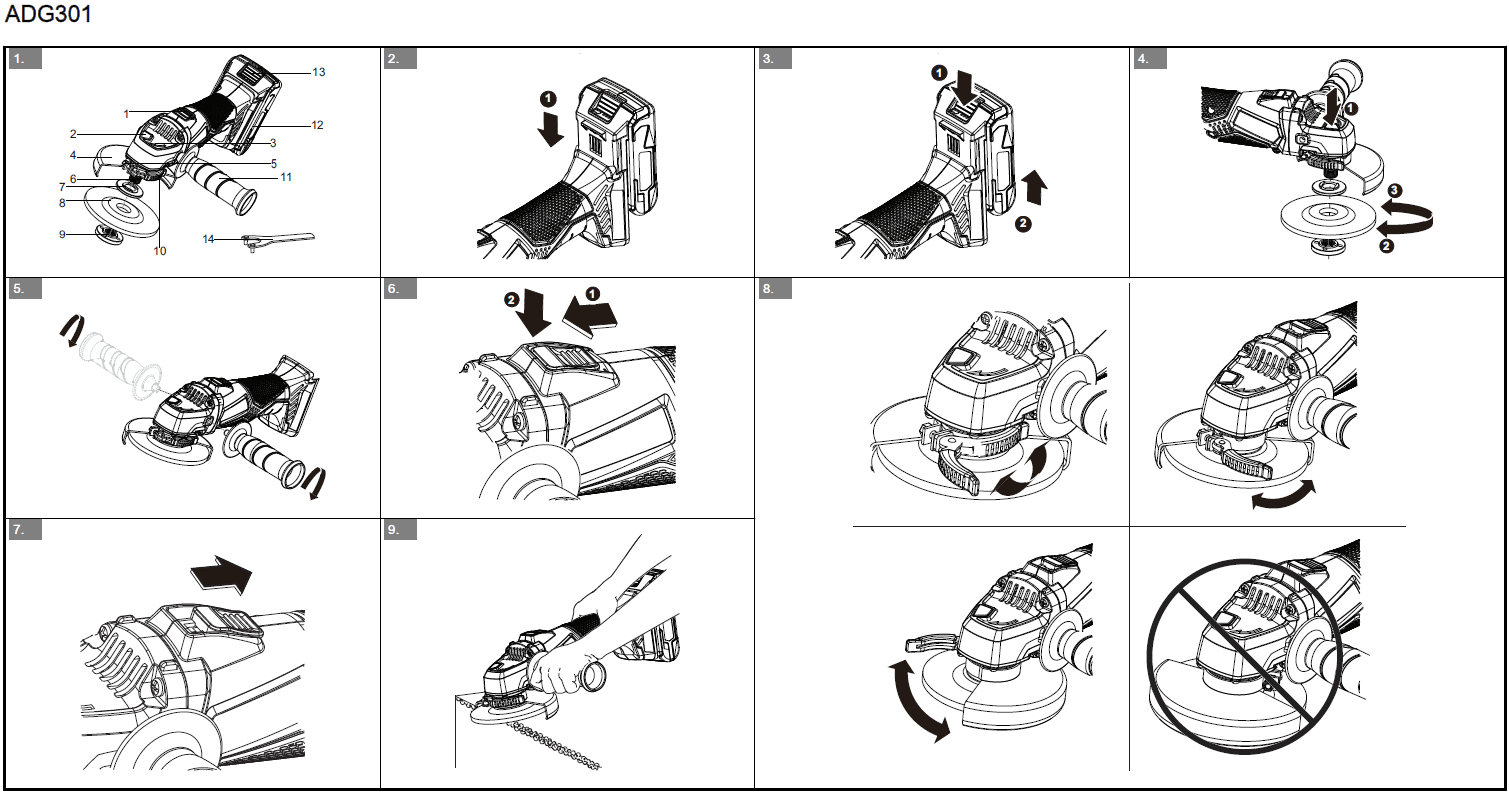 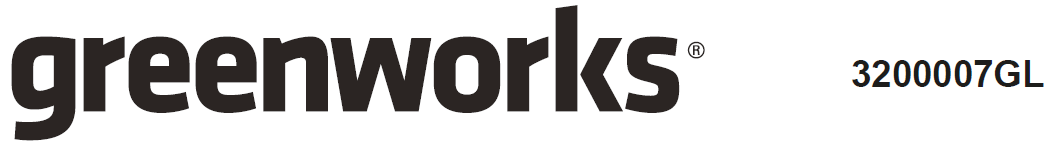 УГЛОВАЯ ШЛИФОВАЛЬНАЯ МАШИНАРУКОВОДСТВО ПОЛЬЗОВАТЕЛЯ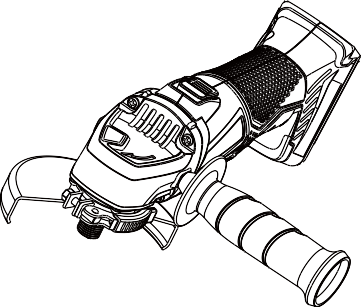 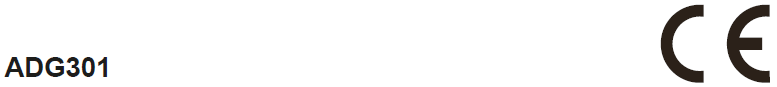 ОПИСАНИЕ УСТРОЙСТВАНАЗНАЧЕНИЕ УСТРОЙСТВАУстройство используется для шлифования металлических изделий, а также обработки деревянных или металлических поверхностей.ОСНОВНЫЕ КОМПОНЕНТЫ УСТРОЙСТВАРисунок 1.Выключатель On/off (вкл/выкл)Кнопка фиксации шпинделяСтрелка направления вращенияЗащитный щитокКрепежный винтШпиндель шлифовальной машиныФланец дискаШлифовальный кругЗажимная гайкаЗажим щиткаДополнительная рукояткаАккумуляторный блокКнопка фиксации аккумулятораГаечный ключ	ОБЩИЕ ПРАВИЛА ТЕХНИКИ БЕЗОПАСНОСТИ ПРИ ОБРАЩЕНИИ С ЭЛЕКТРОИНСТРУМЕНТАМИ Перед началом эксплуатации необходимо ознакомится с инструкцией по безопасной работе для дальнейшего использования и безопасной эксплуатации устройства.Термин «электроинструмент» в инструкции по технике безопасности относится к вашему электроинструменту, использующему в качестве источника питания литий-ионную АКБ.БЕЗОПАСНОСТЬ РАБОЧЕЙ ЗОНЫПоддерживайте рабочую зону в чистоте и позаботьтесь о ее надлежащем освещении. При работе при плохом освещении существует опасность травмирования.Не используйте инструмент во взрывоопасной атмосфере, с присутствием легковоспламеняющихся жидкостей, газов или пыли. Электроинструменты создают искры, которые могут воспламенить пыль или пары.Не подпускайте к себе детей и посторонних лиц при работе с электроинструментом. Не отвлекайтесь во время работы, это может привести к потере контроля над ситуацией.ЭЛЕКТРОБЕЗОПАСНОСТЬНе подвергайте устройство воздействию дождя или влаги. При попадании влаги в электроинструмент существует опасность поражения электрическим током.СРЕДСТВА ИНДИВИДУАЛЬНОЙ ЗАЩИТЫПри работе с электроинструментом будьте внимательны, следите за своими действиями и руководствуйтесь здравым смыслом. Не используйте электроинструмент, если вы устали или находитесь под воздействием наркотических средств, алкоголя или лекарственных препаратов. Невнимательность при работе с электроинструментом может привести к серьезному травмированию.. Используйте средства индивидуальной защиты, всегда надевайте защитные очки, а так же противопылевую маску, не скользящую защитную обувь, шлем-каску, или средства защиты органов слуха в соответствующих условиях для снижения опасности травмирования.Предотвращайте случайный запуск устройства. Убедитесь в том, что выключатель находится в отключенном положении перед подключением к источнику питания и/или аккумуляторному блоку, а также при поднятии или переносе инструмента. При переноске электроинструмента отключайте его от  источника питания и  избегайте контакта   пальцев с кнопкой  включения (подачи питания) – это , может привести неконтролируемому пуску устройства  и к травмированию оператора.Перед началом работы необходимо прекратить все регулировочные работы с устройством .Регулировочный ключ, прикрепленный к вращающейся части электроинструмента, может привести к травмированию оператора.Не прилагайте чрезмерных усилий. Оператор должен быть способен удерживать равновесие, а его ноги должны иметь надежную опору. Правильная опора и равновесие позволяют лучше контролировать электроинструмент в непредвиденных ситуациях.При работе с устройством не надевайте просторную одежду или ювелирные изделия. Держите волосы, одежду и перчатки вдали от движущихся частей устройства. Свободная одежда, украшения или длинные волосы могут быть захвачены движущимися частями устройства.Если устройства имеют подключаемые аксессуары для вытяжки и сбора пыли, их следует подключить и использовать надлежащим образом. Использование аксессуаров для сбора пыли поможет предотвратить загрязнение рабочего места пылью и избежать связанные с ней опасности.ИСПОЛЬЗОВАНИЕ ЭЛЕКТРОИНСТРУМЕНТОВ И УХОД ЗА НИМИНе прилагайте чрезмерных усилий при работе с электроинструментом. Используйте надлежащий электроинструмент для достижения ваших целей. Использование надлежащего инструмента по назначению позволит лучше выполнить требуемую работу.Не пользуйтесь электроинструментом, в случае проявления признаков неисправности выключателя или при наличии повреждений на выключателе. Электроинструмент, который не контролируется с помощью выключателя, является источником потенциальной опасности и должен быть отремонтирован.Выньте аккумуляторный блок из электроинструмента перед проведением регулировки, заменой аксессуаров или перед размещением электроинструментов на хранение. Такие превентивные меры снижают риск случайного запуска электроинструмента.Храните отключенные электроинструменты вдали от детей и не позволяйте лицам, которые незнакомы с их работой или с данными инструкциями, эксплуатировать устройства. Инструменты могут быть опасными в руках неподготовленных пользователей.Поддержание работоспособности электроинструментов. Проверьте электроинструменты на смещение или защемление движущихся частей, поломку компонентов и учтите любые другие условия, которые могут повлиять на работу устройств. Перед использованием электроинструмента выполните ремонт в случае его повреждения. Использование инструмента с повреждениями, может привести к получения травмы..Поддерживайте режущие части инструментов в остром и чистом состоянии. Поддержание работоспособности режущих инструментов с острыми режущими краями позволит избежать защемления при работе и обеспечит удобство эксплуатации.Используйте электроинструмент, аксессуары, наконечники инструмента и т.д. в соответствии с данными инструкциями, принимая во внимание рабочие условия и выполняемую работу. Использование инструмента не по назначению может привести к опасной ситуации.ИСПОЛЬЗОВАНИЕ И УХОД ЗА АККУМУЛЯТОРОМ УСТРОЙСТВАЗаряжайте аккумуляторную батарею только  с использованием зарядного устройства, рекомендуемого производителем. Зарядное устройство, предназначенное для одного типа аккумуляторной батареи, может привести к возгоранию при использовании его с  батареей другого типа .Используйте электроинструменты только с указанными аккумуляторными блоками. Использование любых других аккумуляторных блоков может привести к получению травмы и пожару.Если аккумуляторный блок не используется, храните его вдали от металлических предметов, таких как канцелярские скребки, монеты, ключи, гвозди, винты или другие небольшие металлические объекты, которые могут замкнуть его контакты друг с другом. Закорачивание контактов аккумулятора может привести к преждевременному выходу из строя аккумуляторной батареи, ожогам или пожару.В случае обнаружения выхода электролита из аккумулятора,  избегайте контакта с ним. При случайном контакте с электролитом, смойте его мылом и водой. Если электролит попал в глаза, незамедлительно обратитесь за медицинской помощью. Электролит, вытекающий из аккумулятора, может вызвать раздражение или ожоги.СЕРВИСНОЕ ОБСЛУЖИВАНИЕТехническое обслуживание инструмента должно выполняться только квалифицированным обслуживающим персоналом с использованием оригинальных запасных частей. Это гарантирует безопасную работу электроинструмента.РЕВЕРСИВНЫЙ УДАР  И ТЕХНИКА БЕЗОПАСНОГО ИСПОЛЬЗОВАНИЯРеверсивный удар - это внезапная реакция на защемление или зацепление вращающегося круга, диска-подошвы, щетки или любого другого аксессуара. Защемление или зацепление приводят к быстрой блокировке вращающегося аксессуара, что, в свою очередь, приводит к тому, что электроинструмент форсировано переместится в совершит рывковое перемещение в  направлении, противоположном направлению вращения аксессуара в точке защемления.Например, если абразивный шлифовальный круг зацеплен или зажат заготовкой, край круга, который входит в точку защемления, может углубиться в поверхность материала, вызывая уход в сторону или выброс шлифовального круга. Шлифовальный круг может нанести  удар  по оператору или в ином другом направлении . Абразивные шлифовальные круги также могут ломаться при таких условиях.Реверсивный удар  является результатом неправильного использования электроинструмента и/или неправильных рабочих процедур или условий эксплуатации, и его можно избежать, если принять надлежащие меры предосторожности, как указано ниже.Крепко держите электроинструмент и располагайте тело и руку так, чтобы вы могли противостоять реверсивному удару . Всегда используйте дополнительную рукоятку, если она предусмотрена, для максимального контроля отскока или реакции крутящего момента при запуске. Оператор может контролировать реакции крутящего момента или противостоять реверсивному удару , если приняты надлежащие меры предосторожности.Никогда не держите руки рядом с вращающимся аксессуаром. Аксессуар может нанести удар по  вашей руке.Не располагайте свое тело в области, куда будет перемещаться электроинструмент под воздействием реверсивного удара . Реверсивный удар  переместит инструмент в направлении, противоположном направлению вращения шлифовального круга в точке защемления.Будьте особенно осторожны при обработке углов, острых кромок и т.д. Избегайте реверсивного удара  и зацепления аксессуара. Углы, острые кромки  имеют тенденцию зацеплять вращающийся аксессуар и приводят к потере контроля или и возникновению реверсивного удара .Не используйте с угловой шлифовальной машиной зубчатые диски для работы по дереву. Использование таких дисков создает  возможность для возникновения реверсивного удара  и потери контроля над устройством .ПРЕДУПРЕЖДЕНИЯ О СОБЛЮДЕНИИ ТЕХНИКИ БЕЗОПАСНОСТИ ДЛЯ ОПЕРАЦИЙ ШЛИФОВАНИЯИспользуйте только те типы шлифовальных кругов, которые рекомендуются для вашего электроинструмента, и специальные защитные приспособления, предназначенные для выбранного круга. Шлифовальные круги, которые не подходят по конструкции для данного электроинструмента, не могут быть правильно защищены и являются опасными.Шлифовальная поверхность шлифовальных кругов должна быть расположена ниже плоскости защитной кромки. Неправильно установленный шлифовальный круг может представлять повышенную опасность для оператора  . Защитный щиток должен быть надежно прикреплен к электроинструменту и расположен для максимальной безопасности так, чтобы наименьшая часть шлифовального круга выступала в направлении оператора. Защитный щиток помогает защитить оператора от сломанных частей шлифовального круга и случайного соприкосновения с кругом и искрами, которые могут воспламенить одежду.Шлифовальные круги должны применяться только по своему назначению. Например, не шлифуйте боковой частью абразивного режущего круга. Абразивные режущие круги предназначены для периферийного шлифования, поэтому боковые силы, прилагаемые к таким кругам, могут вызывать их повреждение.Всегда используйте неповрежденные фланцы крепления шлифовального круга, которые имеют правильный размер и форму для выбранного круга. Надлежащие фланцы крепления шлифовального круга поддерживают круг, тем самым уменьшая вероятность поломки шлифовального круга. Фланцы для режущих кругов могут отличаться от фланцев для шлифовальных кругов.Не используйте изношенные круги от больших электроинструментов. Круги, предназначенные для больших электроинструментов, не пригодны для работы на высокой скорости небольших электроинструментов, и могут ломаться.Аксессуары должны быть рассчитаны как минимум на скорость, указанную на предупреждающей табличке инструмента. Круги и другие аксессуары, работающие на скорости выше номинальной, могут разлетаться на части и вызывать травмы.СИМВОЛЫ, РАЗМЕЩЕННЫЕ НА ДАННОМ УСТРОЙСТВЕНа данном устройстве могут быть размещены некоторые из следующих символов. Необходимо ознакомиться с ними и понять их значение. Эта информация повысит качество вашей работы с устройством и сделает ее более безопасной.СИМВОЛЫ РИСКАСигнальные слова, указывающие на степень риска, связанную с использованием данного устройства, а также их значения.УТИЛИЗАЦИЯУСТАНОВКАРАСПАКОВКА УСТРОЙСТВАОткройте упаковку.Прочтите руководство пользователя, входящее в комплект поставки.	Извлеките все отсоединенные детали из коробки. Извлеките устройство из коробки.Извлеките устройство из коробки.Утилизируйте коробку и упаковку в соответствии с местными нормативами.УСТАНОВКА АККУМУЛЯТОРНОГО БЛОКАРисунок 2.Совместите  направляющие выступы на аккумуляторе с пазами в аккумуляторном отсеке.Задвигайте аккумулятор внутрь аккумуляторного отсека, пока он не будет зафиксирован в нужном положении.Фиксация в нужном положении будет сопровождаться хорошо слышимым щелчком.СНЯТИЕ АККУМУЛЯТОРНОГО БЛОКАРисунок 3.Нажмите и удерживайте кнопку фиксации аккумулятора.Выньте аккумуляторный блок из устройства.УСТАНОВКА ШЛИФОВАЛЬНОГО КРУГАРисунок 4.Нажмите кнопку фиксации шпинделя.Убедитесь, что фаски на нижней части фланца диска входят в зацепление с фасками на шпинделе.Установите шлифовальный круг на шпиндель.Поворачивайте шлифовальный круг по часовой стрелке, пока шпиндель не зафиксируется на своем месте.Наживите зажимную гайку на шпиндель так, чтобы плоская сторона смотрела вверх.Вставьте небольшой выступ зажимной гайки в отверстие круга и затяните гайку вручную.Окончательно затяните зажимную гайку.УСТАНОВКА ДОПОЛНИТЕЛЬНОЙ РУКОЯТКИРисунок 5.Дополнительная рукоятка может быть установлена с левой или правой стороны машины.Установите дополнительную рукоятку в необходимое положение.Поверните дополнительную рукоятку по часовой стрелке, чтобы затянуть.ЭКСПЛУАТАЦИЯЗАПУСК УСТРОЙСТВАРисунок 6.Для включения устройства передвиньте вперед выключатель On/off (вкл/выкл).Для фиксирования включенного выключателя On/off (вкл/выкл) нажмите на него спереди до фиксирования.ОСТАНОВКА УСТРОЙСТВАРисунок 7.Для выключения электроинструмента отпустите выключатель On/off (вкл/выкл) или, если он зафиксирован, кратковременно нажмите на выключатель и затем отпустите его.В целях экономии электроэнергии включайте электроинструмент только тогда, когда собираетесь работать с ним.РЕГУЛИРОВКА ПОЛОЖЕНИЯ ЩИТКАРисунок 8.Извлеките аккумуляторный блок.Откройте зажим щитка, потянув зажим наружу, в сторону от шлифовальной машины.Поверните щиток, чтобы установить его в правильное положение. Закройте зажим щитка,  установив зажим в исходное положение. ЭКСПЛУАТАЦИЯ УСТРОЙСТВАРисунок 9.Используйте рекомендуемые для конкретного материала шлифовальные круги. Убедитесь, что минимальная скорость шлифовального круга составляет 6500 об/мин. или больше. Шлифовальный круг подходит для шлифования сварных швов, подготовки свариваемых поверхностей, шлифования конструкционной и нержавеющей стали.Держите шлифовальную машину перед собой обеими руками так, чтобы шлифовальный круг не касался вас и заготовок.Включите шлифовальную машину и доведите число оборотов двигателя до максимального значения.Постепенно опускайте шлифовальную машину, чтобы шлифовальный круг коснулся обрабатываемой поверхности.При работе удерживайте шлифовальную машину под  уголом от 5° до 15° и перемещайте плавно, без рывков. прилагайте   разумный баланс  усилий  для обеспечения безопасной  и  устойчивой работы устройства.Отводите шлифовальную машину от обрабатываемой поверхности перед ее выключением.ТЕХНИЧЕСКОЕ ОБСЛУЖИВАНИЕОБЩЕЕ ТЕХНИЧЕСКОЕ ОБСЛУЖИВАНИЕПеред каждым использованием проверяйте устройство на наличие поврежденных, отсутствующих или незакрепленных деталей, таких как винты, гайки, болты и крышки.Очистите устройство с помощью сухой ткани. Не используйте растворители.ЗАМЕНА ЩИТКАПосле длительного использования щиток может износиться и потребуется его замена. Замена щитка также может потребоваться в случае его повреждения при падении устройства. Замена щитка   производится пользователем устройства самостоятельно .Извлеките аккумулятор из устройства.Нажмите кнопку фиксации шпинделя.Открутите и снимите зажимную гайку со шпинделя с помощью гаечного ключа.Снимите шлифовальный круг и фланец диска.Откройте зажим щитка, потянув зажим наружу, в сторону от шлифовальной машины.Извлеките щиток из паза в корпусе.Установите новый щиток на упор крышки подшипника.Поверните щиток, чтобы установить его в правильное положение.Установите на место фланец диска, шлифовальный круг и зажимную гайку.Окончательно затяните зажимную гайкуУТИЛИЗАЦИЯ АККУМУЛЯТОРНОГО БЛОКАТЕХНИЧЕСКИЕ ХАРАКТЕРИСТИКИДЕКЛАРАЦИЯ СООТВЕТСТВИЯ ЕСИмя и адрес производителя:Изготовитель: «Чанчжоу Глоуб Ко., Лтд.»Адрес: 213000, Китайская Народная Республика, провинция Цзянсу, округ Чанчжоу, район Чжунлоу, шоссе Тсинганг, 65. Страна производства: Китай.Имя и адрес лица, авторизированного для компиляции технического файла：Имя: Петер Сёдерстрём (Peter Söderström)Адрес:Propellergatan 1, 211 15 Malmö, Sweden (Швеция)Настоящим мы заявляем, что данный продуктКатегория:			24В Угловая шлифовальная машинаМодель:			ADG301Серийный номер:		Обратитесь к табличке заводских характеристик устройства Дата изготовления: 	Обратитесь к табличке заводских характеристик устройства•	соответствует требуемым положениям Директивы по механическому оборудованию 2006/42/EC.•	соответствует требуемым положениям следующих ЕС-директив Директива по электромагнитной совместимости (2014/30/EU); Директива ЕС по ограничению использования опасных веществ 2011/65/EU.Кроме того, мы заявляем, что следующие (части/пункты) Европейских гармонизированных стандартов используют:•	EN 60745-1, EN60745-2-3, EN55014-1, EN55014-2Место, дата: 23/12/2017	Подпись: 			Тед Ку Хайчао (Ted Qu), 			Директор по качествуИнструмент ручной электрифицированный торговых марок «Greenworks Tools», «Greenworks» соответствует требованиям технических регламентов:№ TP TC 010/2011 «О безопасности машин и оборудования»,№ TP TC 004/2011 «О безопасности низковольтного оборудования»,№ ТР 020/2011 «Электромагнитная совместимость технических средств».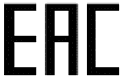 Изготовитель: «Чанчжоу Глоуб Ко., Лтд.»Адрес: 213000, Китайская Народная Республика, провинция Цзянсу, округ Чанчжоу, район Чжунлоу, шоссе Тсинганг, 65. Страна производства: Китай.Официальное представительство и импортер в Российской Федерации и странах CHГ: Общество с ограниченной ответственностью «ГРИНВОРКСТУЛС ЕВРАЗИЯ» (краткое название ООО «ГРИНВОРКСТУЛС»)Адрес: 119049, Российская Федерация, город Москва, Якиманский переулок, д.6. Телефон: +7-495- 221-8903ДАННЫЕ О СЕТИ АСЦ ГРИНВОРКСИмпортер в РБ: Совместное предприятие СКАНЛИНК-ООО г. Минск, 4-ый пер. Монтажников д. 5-16    т. 234-99-99 факс 238-04-04 opt@scanlink.byЗапрещается выбрасывать электроинструмент вместе с бытовыми отходами!Электроинструмент, отслуживший свой срок и не подлежащий восстановлению, должен утилизироваться согласно нормам, действующим в стране эксплуатации.В других обстоятельствах:не выбрасывайте электроинструмент вместе с бытовым мусором;рекомендуется обращаться в специализированные пункты вторичной переработки сырья.Дата производства указана на этикетке устройства в формате: Месяц / Число / Год.ВНИМАНИЕ!!!В случае прекращения электроснабжения либо при отключении инструмента от электросети снимите фиксацию (блокировку) выключателя и переведите его в положение «Выключено» для исключения дальнейшего самопроизвольного включения инструмента. ПРЕДУПРЕЖДЕНИЕ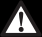 Прочтите все правила техники безопасности и инструкции. Несоблюдение предупреждений и невыполнение инструкций может привести к поражению электрическим током, пожару и / или серьезному травмированию.СимволОбъяснениеВВольтno / об/мин/ .../минСкорость вращения без нагрузки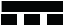 Постоянный ток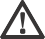 Предупреждение об опасности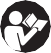 Прочтите и усвойте все инструкции перед работой с устройством, и следуйте всем предупреждениям и инструкциям по безопасности.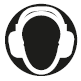 Используйте средства защиты органов слуха.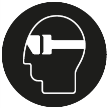 Надевайте защитные очки.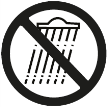 Не подвергайте устройство воздействию дождя или влаги.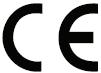 Соответствие ЕССИМВОЛСИГНАЛЬНОЕ СЛОВООБЪЯСНЕНИЕОПАСНОСТЬ Отсутсвуют символы.Указывает на чрезвычайно опасную ситуацию, которая, если ее не предотвратить, может стать причиной смертельного случая или жизненно опасной травмы.ПРЕДУПРЕ-ЖДЕНИЕ Отсутсвуют символы.Указывает на возможно опасную ситуацию, которая, если ее не предотвратить, может стать причиной смертельного случая или жизненно опасной травмы.ВНИМАНИЕ Отсутсвуют символы.Указывает на возможно опасную ситуацию, которая, если ее не предотвратить, может стать причиной умеренно опасной травмы или травмы средней тяжести.ВНИМАНИЕ Отсутсвуют символы.(Без символа предупреждения об опасности) Указывает на ситуацию, которая может стать причиной возникновения повреждения оборудования или материалов.СимволОбъяснение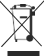 Отдельный сбор отходов. Данное устройство не предназначено для утилизации в числе обычных бытовых отходов. Поэтому, если возникает необходимость в замене устройства или утилизации (когда в его использовании больше нет необходимости), не следует размещать его среди обычных бытовых отходов. Данное устройство должно утилизироваться отдельно.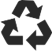 Отдельный сбор использованных устройств и упаковки позволит отправить материалы на переработку для повторного применения. Использование переработанных материалов помогает предотвратить загрязнение окружающей среды и снижает требования к исходным материалам.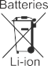 По истечении срока годности аккумуляторы необходимо утилизировать с соблюдением определенных мер предосторожности для окружающей среды. Аккумулятор содержит материалы, представляющие опасность как для людей, так и для окружающей среды. В связи с этим необходимо обеспечить удаление и утилизацию данных материалов на специальном оборудовании, предназначенном для переработки литий-ионных аккумуляторов.  ПРЕДУПРЕЖДЕНИЕПеред использованием убедитесь в том, что устройство правильно собрано. ПРЕДУПРЕЖДЕНИЕНе эксплуатируйте устройство, если его детали имеют повреждения.Не эксплуатируйте устройство, если отсутствуют некоторые компоненты.Если компоненты повреждены или отсутствуют, обратитесь в сервисный центр. ПРЕДУПРЕЖДЕНИЕЕсли аккумулятор или зарядное устройство были повреждены, их необходимо заменить.Перед установкой или удалением аккумулятора выключите устройство и подождите, пока двигатель не остановится.Прочтите, изучите и соблюдайте требования инструкции по эксплуатации аккумулятора и зарядного устройства. ВНИМАНИЕНе используйте с угловой шлифовальной машиной зубчатые диски для работы по дереву.Использование устройства для других целей не рекомендуется и представляет потенциальную опасность. ПРЕДУПРЕЖДЕНИЕОсмотрите новый шлифовальный круг перед его установкой.Используйте деревянный молоток, чтобы постучать вокруг шлифовального круга.Прислушиваетесь к издаваемым звукам. Места с зазубринами или трещинами издают другой звук.Не используйте круг с зазубринами или трещинами. После установки нового шлифовального круга проверьте его вращение без нагрузки в течение 1 минуты, при этом шлифовальный круг нужно направить в безопасную сторону. ПРИМЕЧАНИЕ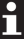 Чтобы предотвратить повреждение или блокировку шпинделя, дайте двигателю полностью остановиться, прежде чем активировать блокировку шпинделя. ПРЕДУПРЕЖДЕНИЕУстановите шлифовальный круг так, чтобы его центр располагался напротив фланца диска. Невыполнение данной рекомендации может привести к повреждению шлифовального круга. Это также может привести к травме, поскольку части круга могут отломаться и вылететь из шлифовальной машины. ПРЕДУПРЕЖДЕНИЕДополнительная рукоятка должна использоваться для предотвращения контроля и возможных травм. ПРЕДУПРЕЖДЕНИЕВсегда надевайте защитные очки. ПРЕДУПРЕЖДЕНИЕНе используйте любые приспособления или аксессуары, не рекомендуемые производителем для данного устройства. ПРЕДУПРЕЖДЕНИЕПеред использованием осмотрите устройство. Шлифовальная машина должна быть правильно установлена и свободно вращаться. Выполните пробное включение в течение не менее 1 минуты без нагрузки. Не применяйте поврежденные шлифовальные инструменты, не отцентрированные или вибрирующие инструменты.Поврежденные шлифовальные инструменты могут сломаться и нанести травму. ПРЕДУПРЕЖДЕНИЕЩиток на шлифовальной машине необходимо правильно расположить в зависимости от того, на какой стороне установлена рукоятка ПРЕДУПРЕЖДЕНИЕУстановите защитный щиток перед машиной. Если это не выполнить, искры и частицы, отлетающие от шлифовального круга, могут причинить травму пользователю. Установите защитный щиток в требуемое положение. ПРИМЕЧАНИЕСледите за тем, чтобы выступ на щитке попал в паз на крышке подшипника. ВНИМАНИЕНе используйте устройство без защитного щитка. Использование устройства без защитного щитка приведет к травме пользователя. ПРЕДУПРЕЖДЕНИЕУбедитесь, что все работы проводятся с использованием тисков или зажимов на рабочем столе. ПРЕДУПРЕЖДЕНИЕДля предотвращения потери контроля и травмирования, работайте с устройством двумя руками и держите одну из них на дополнительной рукоятке. ПРИМЕЧАНИЕЕсли вы удерживаете машину в одной точке слишком долго или удерживаете машину под слишком острым углом, она сделает надрез в заготовке. ПРИМЕЧАНИЕЧрезмерное давление уменьшит скорость вращения шлифовального круга и приведет к перегрузке двигателя. Для большинства шлифовальных работ достаточно давления, оказываемого весом самого  инструмента. Оказывайте небольшое давление при шлифовании неровных краев или незатянутых болтов, когда шлифовальная машина может зацепиться за металлический край. ПРЕДУПРЕЖДЕНИЕПеред началом технического обслуживания извлеките аккумуляторный блок. ПРЕДУПРЕЖДЕНИЕНе используйте сильные растворители или моющие средства для очистки пластмассового корпуса или компонентов. ПРЕДУПРЕЖДЕНИЕНе допускайте, чтобы тормозная жидкость, бензин, материалы на основе нефти попадали на пластмассовые детали. Химические вещества могут привести к повреждению пластмассовых деталей и сделать устройство непригодным для эксплуатации. ВНИМАНИЕИспользуйте только рекомендованные производителем запасные части. ПРЕДУПРЕЖДЕНИЕНе меняйте или не ослабляйте винт защитного щитка. Невыполнение данной рекомендации может привести к ослаблению щитка во время работы устройства и стать причиной травмы. ПРЕДУПРЕЖДЕНИЕДля осуществления  устойчивого контроля над инструментом  во время работы и предотвращения   травмироватизма, удерживайте устройство двумя руками .  Используйте дополнительную рукоять во время работы . ПРИМЕЧАНИЕСледите за тем, чтобы выступ на щитке попал в паз на крышке подшипника. ПРЕДУПРЕЖДЕНИЕНе пытайтесь сломать или разобрать аккумуляторную батарею или извлечь какой-либо из ее компонентов. Литий-ионные и никель-кадмиевые батареи должны быть правильно переработаны или утилизированы. ПРЕДУПРЕЖДЕНИЕНе прикасайтесь к обоим клеммам металлическими предметами и/или частями тела, поскольку это может привести к короткому замыканию аккумуляторной батареи. ПРЕДУПРЕЖДЕНИЕДержите устройство вдали от детей. Невыполнение данной рекомендации может привести к пожару и/или серьезной травме.Номинальное напряжение24 ВСкорость вращения без нагрузки7000 об/минВал14 ммДиаметр диска115 ммВес (без аккумулятора)1,6 кгУровень звукового давленияLpA=81 дБ (A), K=3 дБ (A)Уровень звуковой мощностиLwA=92 дБ (A), K=3 дБ (A)Уровень вибрации9.079 м/с2, K=1.512   ГАРАНТИЙНЫЕ ОБЯЗАТЕЛЬСТВА Срок гарантийного обслуживания на инструменты ТМ GREENWORKS TOOLS составляет: - 2 года (24 месяца) для изделий, используемых владельцами для личных (некоммерческих) нужд; - 1 год (12 месяцев) для всей профессиональной техники серии 82В, а также всех аккумуляторных ручных инструментов серии 24В (шуруповёртов, дрелей, лобзиков, циркулярных пил, гайковертов, фонарей, многофункциональных инструментов, ручных пылесосов, шлифовальных машин и др.), используемых в коммерческих целях и объемах; - 1 год (12 месяцев) для всех аккумуляторных батарей (АКБ), используемых с профессиональными инструментами серии 82В и всеми иными аккумуляторными инструментами, используемыми в коммерческих целях и объемах (если иное не указано в специальном контракте между ООО «ГРИНВОРКСТУЛС» и Покупателем). - 2 года (24 месяца) для аккумуляторных батарей (АКБ), используемых для личных (некоммерческих) нужд.  Гарантийный срок исчисляется с даты продажи товара через розничную торговую сеть. Эта дата указана в кассовом чеке или ином документе, подтверждающем факт приобретения инструмента или АКБ. В случае устранения недостатков в течение гарантийного срока, гарантийный срок продлевается на период, в течение которого он не использовался потребителем. Гарантийные обязательства не подлежат передаче третьим лицам.  ОГРАНИЧЕНИЯ.  Гарантийное обслуживание покрывает дефекты, связанные с качеством материалов и заводской сборки инструментов TM GREENWORKS TOOLS. Гарантийное обслуживание распространяется на   инструменты, проданные на территории РФ начиная с 2015 года, имеющие Гарантийный Талон или товарный чек, позволяющий произвести идентификацию изделия по модели, серийному номеру, коду или дате производства и дате продажи. Гарантия Производителя не распространяется на следующие случаи: 1. Неисправности инструмента, возникшие в результате естественного износа изделия, его узлов, механизмов, а так же принадлежностей, таких как: электрические кабели, ножи и режущие полотна, приводные ремни, фильтры, угольные щетки, зажимные устройства и держатели; 2. Механические повреждения, вызванные нарушением правил эксплуатации или хранения, оговорённых в Инструкции по эксплуатации; 3. Повреждения, возникшие вследствие ненадлежащего использования инструмента (использование не по назначению); 4. Повреждения, появившиеся в результате перегрева, перегрузки, механических воздействий, проникновения в корпус инструмента атмосферных осадков, жидкостей, насекомых или веществ, не являющихся отходами, сопровождающими его применение по назначению (стружка, опилки); 5. Повреждения, возникшие в результате перегрузки инструмента, повлекшей одновременный выход из строя 2-х и более компонентов (ротор и статор, электродвигатель и другие узлы или детали). К безусловным признакам перегрузки изделия относятся, помимо прочих, появление: цветов побежалости, деформации или оплавления деталей и узлов изделия, потемнения или обугливания изоляции, повреждения проводов электродвигателя под воздействием высокой температуры; 6. Повреждения, возникшие из-за несоблюдения сроков технического обслуживания, указанных в Инструкции по эксплуатации; 7. Повреждения, возникшие из-за несоответствия параметров питающей электросети требованиям к электросети, указанным на инструменте; 8. Повреждения, вызванные очисткой инструментов с использованием химически агрессивных жидкостей; 9. Инструменты, прошедшие обслуживание или ремонт вне авторизованного сервисного центра (АСЦ) GREENWORKS TOOLS; 10. Повреждения, появившиеся в результате самостоятельной модификации или вскрытия инструмента вне АСЦ; 11. Ремонт, произведенный с использованием запчастей, сменных деталей или дополнительных компонентов, которые не поставляются ООО «ГРИНВОРКСТУЛС» или не одобрены к использованию этой компанией, а также на повреждения, появившиеся в результате использования неоригинальных запчастей; ГАРАНТИЙНОЕ ОБСЛУЖИВАНИЕ. Для устранения неисправности, возникшей в течение гарантийного срока, Вы можете обратиться в авторизованный сервисный центр (АСЦ) GREENWORKS TOOLS или к официальному дистрибьютору компании, указанному в Инструкции, а также на сайте www.Greenworkstools.ru., Основанием для предоставления услуги по гарантийному обслуживанию в рамках данных гарантийных обязательств является  правильно оформленный гарантийный талон, содержащий информацию об артикуле, серийном номере, дате продажи инструмента, заверенный подписью и печатью  Продавца.  Если будет установлено, что поломка инструмента связана с нарушением гарантийных условий производителя, то Вам будет предложено произвести платное обслуживание в одном из АСЦ GREENWORKS TOOLS. Настоящие гарантийные обязательства подлежат периодическим обновлениям, чтобы соответствовать новой продукции компании. Копия последней редакции гарантийных обязательств будет доступна на сайте www.greenworkstools.eu и на русскоязычной версии сайта www.greenworkstools.ru.Официальный Сервисный Партнер TM GREENWORKS TOOLS в России – ООО «Фирма Технопарк»: Адрес:  Российская Федерация, г. Москва, улица Гвардейская, дом 3, корпус 1. Горячая линия: 8-800-700-65-25.  Nп№Организация Город и Адрес Телефон 1ООО "Мастер-Класс"г. Астрахань414014, Астраханская обл, Астрахань г, Ярославская ул, дом № 348(8512)7591112ООО "Айсберг-Сервис"г. Барнаул656037, г. Барнаул, ул. Северо-Западная д. 548(385)23620023ООО "ЦИС"г. Белгород308002, Белгородская обл, Белгород г, Б.Хмельницкого пр-кт, дом № 133В8(4722) 31-82-48, 34-61-294ИП Гринев А.А.г. Брянск241019, Брянская обл, Брянск г, Красноармейская ул, дом № 93А8(953)28158295ООО Интертулс -ДВ-  СЦ Молоток г. Владивосток 690016, Приморский край, г. Владивосток, ул. Борисенко, дом № 34.8 (423) 26375026ИП Верстин В.Ф.г. Владимир600022, Владимирская обл, Владимир г, Ленина пр-кт, дом № 448 (4922) 38-67-557ООО «СК Славяне»г. Волгоград400107, г.Волгоград, ул.Рионская, д.8А8(8442) 3640508ООО «СК Славяне»г. Волжский404130, Волгоградская обл. г. Волжский, пр. им. Ленина 308М оф. 18(909) 39102519ИП Семенов А.Ю.г. Воронеж394026, Воронежская обл, Воронеж г, Текстильщиков ул, дом № 2, корпус "з"8 (473)261963510ИП Русин А.А.г. Воронеж394026, Воронежская обл, Воронеж г, Беговая ул, дом № 205, оф.2098(473) 333-03-3111ИП Салахов г. Екатеринбург 620026, г.Екатеринбург, ул. Р.Люксембург, 67А8(343)2519494   12ООО "Арсенал"г. ЖелезногорскКурская область г. Железногорск, ул. Дмитрова 268(960)684100113ИП Васильев А.С.г. Иркутск664003, Иркутская обл, Иркутск г, Киевская ул, дом № 34А8(908)661053814ООО «Сервис Тех Центр» г. Казань 420136, ул.Маршала Чуйкова, д.25, пом.1002(843)5254415, моб. 8917913357015ООО "Кпасное Колесо" г. Калининград 236008,г.Калининград,ул.Достоевского,д 218(929)166110716ИП Обухова Марина Сергеевнаг. Краснодар353217 Краснодарский край, Динской район пос. Южный ул. Северная д. 8А8 (861) 272888817ИП Конарев В.А.г. Краснодар350910, Краснодарский край, Краснодар г, Новый пер, дом № 23 8(918) 193 84 48 18ООО СЦ "База"г. Красноярск660056, г.Красноярск, ул. Березина, д.1, территория Троллейбусного Депо8(391) 223500619ИП Кухарчук Т.П.г. Комсомольск-на-Амуре681005, Хабаровский край, Комсомольск-на-Амуре г, Павловского ул, дом № 38 (4217) 31-80-0020ИП Куракин М.Н.г. Кемеровог.Кемерово, ул.Двужильного 7к2ст1 рынок «Привоз»8 (3842) 90140021ООО "СЦ КВЭЛ"г. Кемерово650066, г. Кемерово, пр-т Октябрьский, 20/1(3842)350480, 35831922ООО "Дядько"г. Курск305003 г. Курск, ул. Александра Невского 13 В-28 904 520 87 2723ООО "СЦ КВЭЛ"г. Ленинск-Кузнецкий652507, г. Ленинск-Кузнецкий, ул. Шевцовой, 1(38456) 7128124ООО "Фирма Технопарк" г. Москва121471,Москва, ул. Гвардейская д 3,к 18(8007)00652525ИП Силин Ю.В.г. МоскваМосква, Севанская ул, дом № 548 (985)256652026ИП Овод С.П.г. Магнитогорск455034, Челябинская обл., Магнитогорск г, Зеленый лог ул, дом № 568(351)940441227ИП Царева Н.П.г. Мурманск183031, Мурманская обл, Мурманск г, Свердлова ул, дом № 9 Б8 (953)300-193228ИП Кондратьев Владимир Леонидовичг.НижнийНовгород603074, Нижний Новгород г, Сормовское ш, дом № 1 «Б», оф.1 институт и метро Буревестник 8 (831) 257-79-54    8 908 16 70 24929ИП Куракин М.Н.г. Новосибирск 630024 Новосибирская обл. г. Новосибирск ул. Ватутина дом 44/1 корп.198(383) 399010930ООО «ЛИСКО центр»г. Новосибирск630032, Новосибирская обл, Новосибирск г, Станционная ул, дом № 28, корпус 37 (913) 916-84-9531ООО "СЦ КВЭЛ"г. Новокузнецк654005, г. Новокузнецк, просп. Строителей, 54(3843)20034732ИП Задорожная К.В.г. Омск644022, Омская обл., Омск г, Сакена Сейфуллина, дом № 408(3812) 50206033ООО "Арсенал"г. Орёл302004, г. Орел ул. 1-я Курская д.838 ( 4862 ) 54-12-12 доб 132, 8-960-650-30-0034ООО "Арсенал"г. Орёл302029, г. Орел Московское шоссе д.126б 8(4862) 200758, 8(962)482966635ООО «Территория сервиса»г. Пермь614064, Пермь, Чкалова, 7Е офис 102                              8 (342)259447936ООО "Куб"г. Пермь614064, Пермь г, Героев Хасана ул, дом № 558 (342)202049037ООО «Электра» г. Пятигорск357500, Ставропольский край . г.Пятигорск . проезд Суворовский , 1.А+7 (8793) 38275738ООО "С-ФК"г. Рязань390000, Рязань, ул. Садовая, д.338(4912) 282016, 92347239ИП Холод г. Ростов на Дону 344010, Ростов-на-Дону г., Нансена ул., 1408(863) 2790305 40ООО "Электра" г.Санкт Петербург 190013,  г, Санкт-Петербург, , Заставская ул. Д. 308(812)740358741ООО "Интер Электро" г. Самара 443052, Самарская обл, Самара г, Псковская, дом № 258(846) 9552414 42ИП Колоколов Дмитрий Владимировичг. Самара 443058, г. Самара, Физкультурная, дом № 17, 1этаж8(846)990544643ИП Никитина Н.В.г. Саратов410015, Саратовская обл, Саратов г, Пензенская ул, дом № 48 (8452)54141844ООО "Профинструмент"г. Северодвинск164500, Архангельская обл, Северодвинск г, Никольская ул, дом № 78(911) 672177045ИП Романов Р.А.г.Тула300005 ,г.Тула , ул. Павшинский мост , д 2,  (4872)790190, моб. +7980722925346ООО "Технодок"г.Тюмень625048, Тюмень, ул. Салтыкова-Щедрина, 58/2:83 452 215 66947ИП Вологжин Григорий Сергеевичг. Уфа450022, Уфа г, Менделеева ул, дом № 1538(347) 279-90-7048ИП Захаров Игорь Анатольевичг. Чебоксары428020, Чувашская Республика, Чебоксары г, Хевешская ул, дом № 5, корпус 1(8352) 63-97-5049ИП Апалькова Д.П.г.Челябинск454138, Челябинская область, г. Челябинск, ул. Молодогвардейцев, дом № 78(351) 267-50-0150ООО Ламед г Алмааты  Казахстан Алматы қ., Березовский көш. 3А, 050060 8 (727) 244-64-46  8(727) 293-34-5351СП "Сканлинк"-ОООг. Минск220019, Республика Беларусь, г. Минск, пер. Монтажников 4-й, дом № 5-168(017) 234-99-99